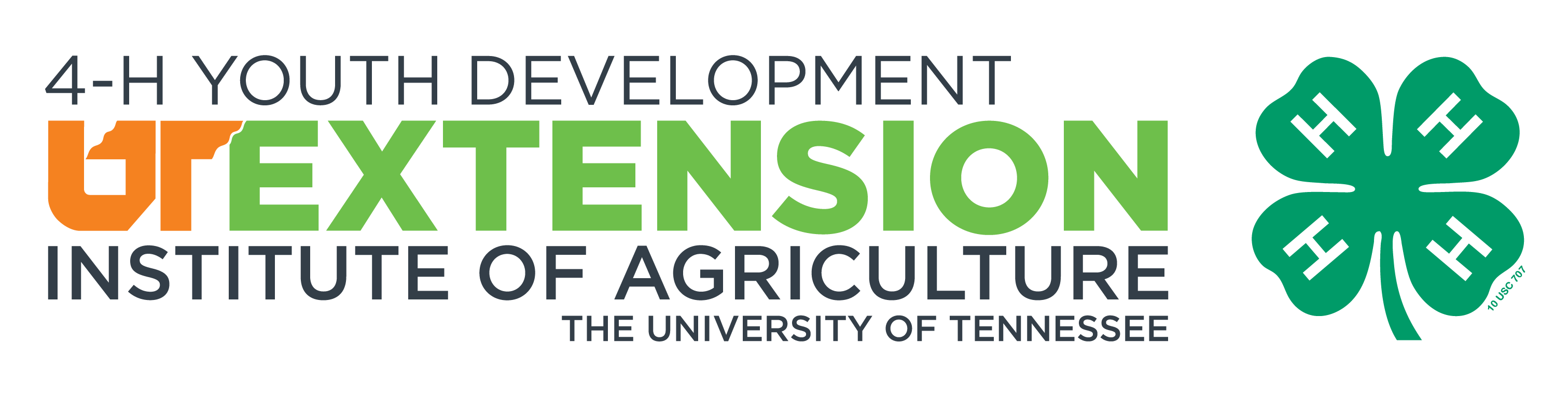 F829Read Carefully. The attached application should be filled out in detail. Print or type in blue or black ink.Camp/Conference assistants must be in the 9th, 10th, 11th or 12th grade on January 1 of the current calendar year.*Check the activity for which you are applying. Check only one.Tennessee 4-H Camp/Conference AssistantApplication Form*Camp assistants must be senior 4-H members (9th, 10th, 11th or 12th grade on January 1 of current calendar year).F829 10/17 E12-5015 050051Programs in agriculture and natural resources, 4-H youth development, family and consumer sciences, and resource development.University of Tennessee Institute of Agriculture, U.S. Department of Agriculture and county governments cooperating.UT Extension provides equal opportunities in programs and employment.As a general rule, conference assistants/teen leaders must be senior 4-H members. Conference assistants/teen leaders register free; however, either they or the region provides transportation. Conference assistants/teen leaders are 4-H members.4-H members complete this form, which must be signed by the member and parent before submitting to the county Extension agent. The agent gives comments, signs the form and submits it to the regional office. Approval at home, county and regional levels is required before consideration by the state 4-H staff.For County Extension Agent Working with 4-H  This applicant is certified as a Youth Volunteer.             Input date of certification      For Regional Director or Program Leader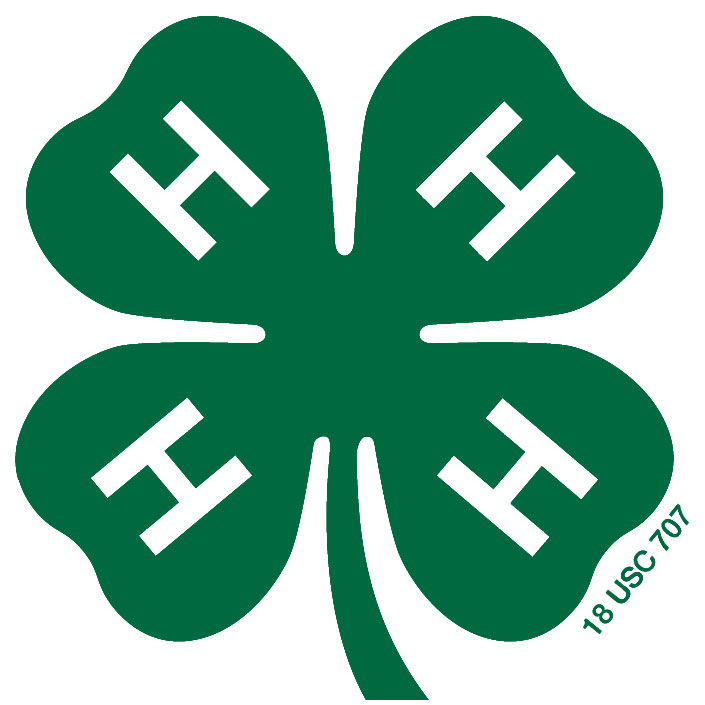 Tennessee 4-H Activity Application forYouth Leadership Roles at Camps and ConferencesSeparate applications should be submitted for each activity or event for which you are applying. Applications are due in the county 4-H office by _________________________.Applications must be signed by county 4-H agents before forwarding to the regional office.Applications must then be signed by regional staff before forwarding to the state office.NameCountyHome Phone4-H Adventure Camp (check your county office for specific dates)Return to the county office to be signed and forwarded to the regional office.4-H Electric Camp, June 28-July 1, 2021University of Tennessee, KnoxvilleReturn to the county office to be signed and forwarded to the regional office and state 4-H office.Target SMART Camp, July 12-16, 2021Clyde Austin 4-H Center, GreenevilleCheck those areas in which you have extensive training.* Leaders should have experience in their chosen area of study.Return to the county office to be signed and forwarded to the regional office and state 4-H office.Name  Male      FemaleAddress/City/ZipParent/GuardianHome PhoneCountyAgeDate of BirthNo. Years in 4-HNo. Years in 4-HEmailEmailT-shirt Size (adult)T-shirt Size (adult)Grade on January 1 of current calendar year*Main Project1. What experiences have you had as a teen leader in this area?Describe the duties you performed.2. What other experiences have you had as a teen leader in 4-H?3. What skills or talents do you have that make you a good candidate for this position?4. Why do you want to be involved in this camp?Check the appropriate boxes to describe your race and ethnicity. Information will be used solely for compliance with affirmative action programs.SignedSignedParent/GuardianApplicantDateDateComments:SignedCounty 4-H Extension agent working with youthComments:Signed